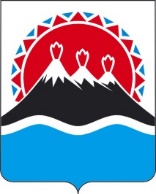 П О С Т А Н О В Л Е Н И ЕПРАВИТЕЛЬСТВАКАМЧАТСКОГО КРАЯПРАВИТЕЛЬСТВО ПОСТАНОВЛЯЕТ:1.	Внести в постановление Правительства Камчатского края от 12.09.2014 № 382-П «Об установлении размеров мер социальной поддержки семьям, имеющим детей инвалидов, проживающим в Камчатском крае» следующие изменения:1) в части 1 слова «9 096,0 рублей» заменить словами «9 497,0 рублей»;2) в части 2:а) в абзаце первом слова «545 651,0 рубль» заменить словами «569 660,0 рублей»;б) в абзаце втором слова «545 651,0 рубль» заменить словами «569 660,0 рублей».2. Настоящее постановление вступает в силу с 1 января 2024 года.[Дата регистрации] № [Номер документа]г. Петропавловск-КамчатскийО внесении изменений в постановление Правительства Камчатского края от 12.09.2014             № 382-П «Об установлении размеров мер социальной поддержки семьям, имеющим детей инвалидов, проживающим в Камчатском крае»Председатель Правительства Камчатского края[горизонтальный штамп подписи 1]Е.А. Чекин